領収証　　　　　　　　　　　　　様円但し、　　として	　　　　　　　　　　　　　　　　平成30年5月29日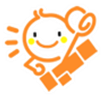 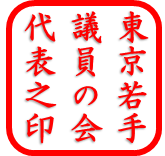 東京若手議員の会代表　たぞえ　麻友領収証　　　　　　　　　　　　　様円但し、　　として	　　　　　　　　　　　　　　　　平成30年5月29日東京若手議員の会代表　たぞえ　麻友領収証　　　　　　　　　　　　　様円但し、　　として	　　　　　　　　　　　　　　　　平成30年5月29日東京若手議員の会代表　たぞえ　麻友領収証　　　　　　　　　　　　　様円但し、　　として	　　　　　　　　　　　　　　　　平成30年5月29日東京若手議員の会代表　たぞえ　麻友領収証　　　　　　　　　　　　　様円但し、　　として	　　　　　　　　　　　　　　　　平成30年5月29日東京若手議員の会代表　たぞえ　麻友領収証　　　　　　　　　　　　　様円但し、　　として	　　　　　　　　　　　　　　　　平成30年5月29日東京若手議員の会代表　たぞえ　麻友